29 октября 2020 года  состоялось совместное заседание Антитеррористической комиссии  Сосковского района и оперативной группы   Сосковского района.Заседание провел заместитель Главы Администрации района по социальной сфере и экономике, начальник отдела культуры и архивного дела, исполняющая обязанности Главы района и председателя АТК Сосковского района  Черникова Галина Ильинична.На заседание комиссии были приглашены должностные лица ОМСУ,  руководители организаций.О результатах исполнения поручений АТК в Орловской области, а также поручений  данных  на совместных заседаниях АТК    Сосковского районе и ОГ  Сосковского района доложила секретарь комиссии И.П.Суханова. С контроля были сняты исполненные  решения совместных заседаний АТК  Сосковского района и ОГ  Сосковского района  от 26.03.2020 года (п.4), 26.06.2020 (п.2), 25.08.2020 (п.2).О профилактике угроз совершения террористических актов, обеспечении антитеррористической защищенности объектов  и о готовности сил и средств к реагированию на осложнение оперативной обстановки в период подготовки и проведения мероприятий, посвященных Дню народного единства и  103-ой годовщине Октябрьской революции доложил начальник МО МВД России «Сосковское» полковник полиции С.Н.Кудинов. В частности было отмечено, что мероприятия, посвященные Дню народного единства и 103-й годовщине Октябрьской революции, в районе не запланированы. Руководителям ПОТП рекомендовано усилить антитеррористическую защищенность  объектов в данный период. Компетентным органам рекомендовано через средства массовой информации,  официальный сайт Администрации Сосковского района  организовать проведение информационно-пропагандистских мероприятий, направленных  повышении бдительности граждан и разъяснение их   действий в   случае террористических угроз. Будет организовано дежурство руководящего состава администрации и предприятий жизнеобеспечения на период  4 и 7 ноября 2020 года.Также на заседании был рассмотрен вопрос  о реализации мероприятий Комплексного плана противодействия идеологии терроризма в Российской Федерации на 2019-2023 годы на территории Сосковского района за 2 квартал 2020 года. Информации по данному вопросу  доложили директор БУ ОО «КЦСОН Сосковского района» Л.В.Заяц, и.о. диретора КУ ОО «Центр занятости населения Сосковского района» Т.И.Мельникова, начальник МО МВД России «Сосковское» С.Н.Кудинов, начальник отдела образования С.В.Соболев, руководитель Сосковского филиала БПОУ «ОРСТ» Л.И.Лисовенко, ведущий специалист отдела культуры и архивного дела Л.Ш.Кулешкова.По всем вопросам повестки дня приняты соответствующие решения, протокол заседания будет направлен членам АТК, ОГ и участникам заседания для руководства и исполнения принятых  решений.При подведении итогов заседания председательсвующий поставил перед ответственными лицами  задачи по принятию необходимых дополнительных мер к обеспечению безопасности в период 4 и 7 ноября  2020 года.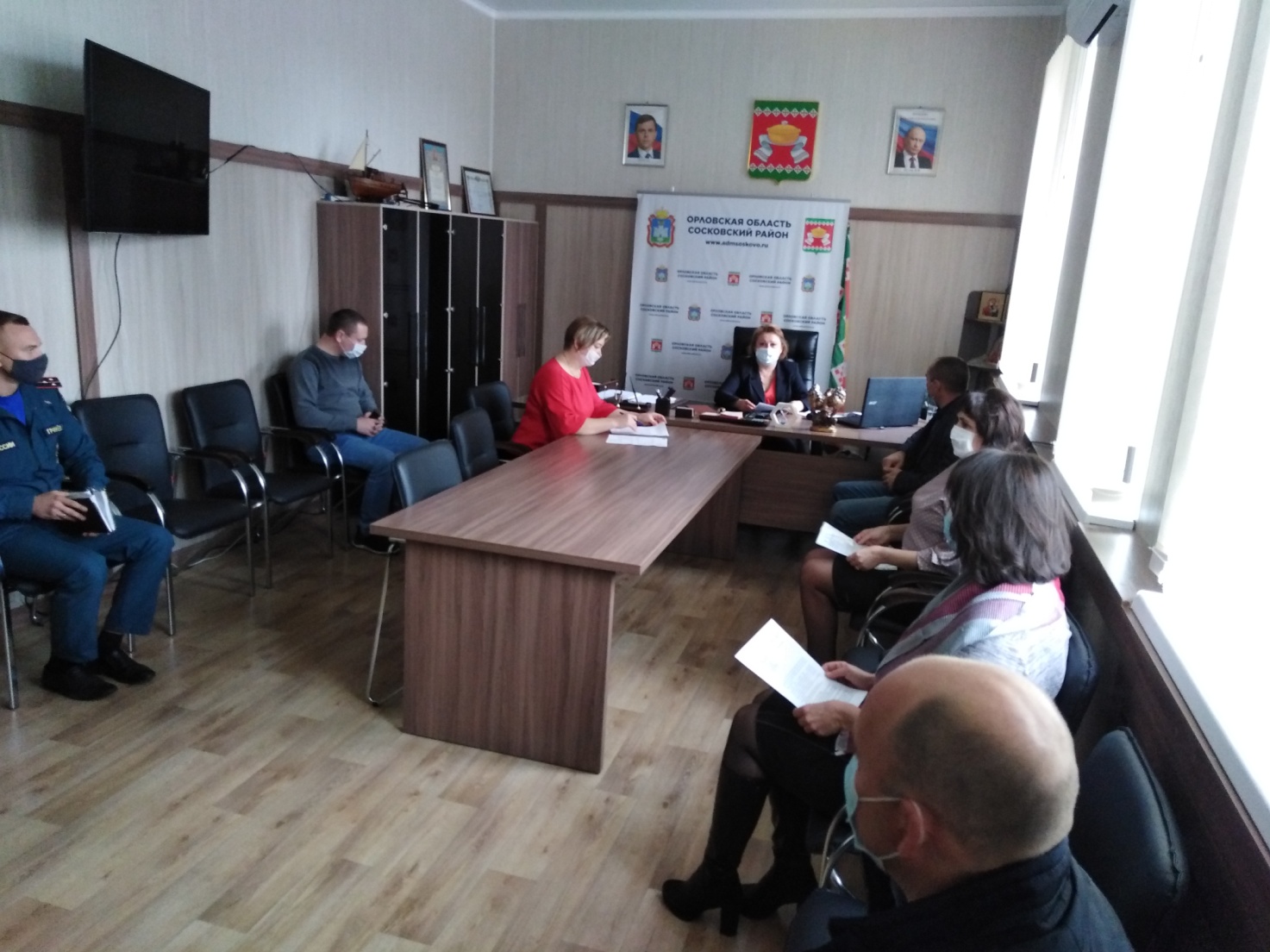 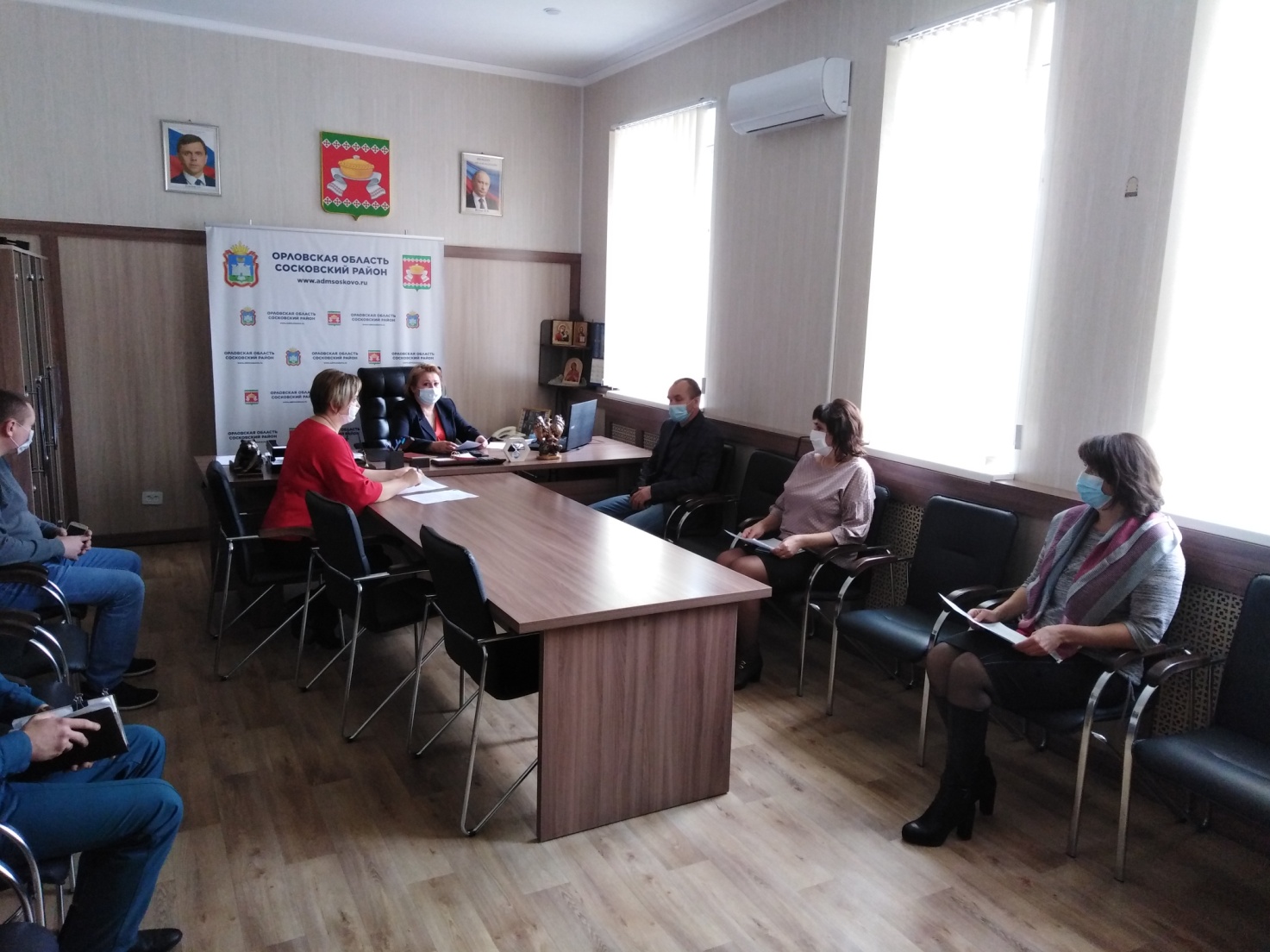 